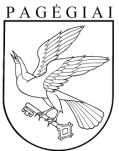 PAGĖGIŲ savivaldybėS TARYBASPRENDIMASDĖL PAGĖGIŲ SAVIVALDYBĖS ŽELDYNŲ IR ŽELDINIŲ APSAUGOS, PRIEŽIŪROS IR TVARKYMO KOMISIJOS SUDARYMO IR JOS NUOSTATŲ PATVIRTINIMO2021 m. lapkričio 22 d. Nr. T1-206PagėgiaiVadovaudamasi Lietuvos Respublikos vietos savivaldos įstatymo 16 straipsnio 2 dalies 6 punktu ir Lietuvos Respublikos želdynų įstatymo 5 straipsnio 1 dalies 4 punktu, atsižvelgdama į Kęstučio Gedmino 2021 m. lapkričio 18 d. prašymą, Pagėgių savivaldybės taryba nusprendžia: 1. Sudaryti šios sudėties Pagėgių savivaldybės želdynų ir želdinių apsaugos, priežiūros ir tvarkymo komisiją:1.1.  			, Tarybos narys (-ė), komisijos narys (-ė);1.2. Kęstutis Gedminas, Pagėgių savivaldybės gyventojas, komisijos narys;1.3. Valdemaras Dikmonas, Pagėgių savivaldybės administracijos Architektūros ir kraštotvarkos skyriaus vedėjas – vyriausiasis inžinierius, komisijos narys;		1.4. Ingrida Zavistauskaitė, Pagėgių savivaldybės administracijos Dokumentų valdymo ir teisės skyriaus vyresnioji specialistė, komisijos narė;            1.5. Edita Gedgaudė, Pagėgių savivaldybės administracijos Architektūros ir kraštotvarkos skyriaus vyriausioji specialistė, komisijos sekretorė.2. Patvirtinti Pagėgių savivaldybės želdynų ir želdinių apsaugos, priežiūros ir tvarkymo komisijos nuostatus (pridedama).   3. Sprendimą paskelbti Teisės aktų registre ir Pagėgių savivaldybės interneto svetainėje www.pagegiai.lt.   Šis sprendimas gali būti skundžiamas Lietuvos Respublikos administracinių ginčų komisijos Klaipėdos apygardos skyriui (H.Manto g. 37, 92236 Klaipėda) Lietuvos Respublikos ikiteisminio administracinių ginčų nagrinėjimo tvarkos įstatymo nustatyta tvarka arba Regionų apygardos administracinio teismo Klaipėdos rūmams (Galinio Pylimo g. 9, 91230 Klaipėda) Lietuvos Respublikos administracinių bylų teisenos įstatymo nustatyta tvarka per 1 (vieną) mėnesį nuo sprendimo paskelbimo ar įteikimo suinteresuotam asmeniui dienos. SUDERINTA:Administracijos direktorius 			           Virginijus KomskisArchitektūros ir kraštotvarkos skyriaus vedėjas – vyriausiasis inžinierius 					             Valdemaras DikmonasDokumentų valdymo ir teisės skyriausvyresnioji specialistė				             Ingrida ZavistauskaitėDokumentų valdymo ir teisės skyriausvyriausioji specialistė (kalbos ir archyvo tvarkytoja)		              Laimutė Mickevičienė             Parengė Edita Gedgaudė, Architektūros ir kraštotvarkos skyriaus vyriausioji specialistėPagėgių SAVIVALDYBĖS ŽELDYNŲ IR ŽELDINIŲ APSAUGOS, PRIEŽIŪROS IR TVARKYMO KOMISIJOS NUOSTATAII SKYRIUSBENDROSIOS NUOSTATOSPagėgių savivaldybės želdynų ir želdinių apsaugos, priežiūros ir tvarkymo komisijos nuostatai (toliau – Nuostatai) nustato Pagėgių savivaldybės želdynų ir želdinių apsaugos, priežiūros ir tvarkymo komisijos (toliau – Komisija) funkcijas, teises ir pareigas, komisijos sudarymo, jos darbo organizavimo tvarką.Komisija savo veikloje vadovaujasi Lietuvos Respublikos želdynų įstatymu, Lietuvos Respublikos Vyriausybės nutarimais, Lietuvos Respublikos aplinkos ministro įsakymais, Pagėgių savivaldybės želdynų ir želdinių apsaugos taisyklėmis, kitais Lietuvos Respublikoje galiojančiais teisės aktais, reglamentuojančiais želdynų ir želdinių apsaugą, priežiūrą bei tvarkymą.Komisija sudaroma ir jos nuostatai tvirtinami Pagėgių savivaldybės tarybos sprendimu.Komisijos darbas grindžiamas kolegialiu klausimų svarstymu, teisėtumo principu, asmenine komisijos narių atsakomybe už jos kompetencijai priskiriamų klausimų svarstymą ir sprendimų priėmimo nešališkumu. Priimdama sprendimus, Komisija yra savarankiška. Nuostatuose vartojamos sąvokos suprantamos taip, kaip jos apibrėžtos Lietuvos Respublikos želdynų įstatyme ir šio įstatymo įgyvendinamuosiuose teisės aktuose.II SKYRIUSKOMISIJOS TIKSLAS IR FUNKCIJOSKomisijos tikslas – užtikrinti kokybišką želdynų ir želdinių apsaugos, priežiūros, tvarkymo, želdynų kūrimo vykdymą Pagėgių savivaldybės (toliau – Savivaldybė) administruojamoje teritorijoje.Komisija atlieka šias funkcijas:teikia išvadas dėl būtinybės kirsti ar kitaip pašalinti iš augimo vietos saugotinus želdinius teisės aktų nustatytais atvejais;konsultuoja želdinių savininkus ar valdytojus dėl želdinių apsaugos, priežiūros ir tvarkymo;teikia siūlymus Savivaldybės administracijai dėl želdinių paskelbimo saugomais;teikia rekomendacijas teritorijų planavimo dokumentams.III SKYRIUSKOMISIJOS SUDARYMASKomisiją sudaro 5 nariai (vienas narių eina sekretoriaus pareigas). Komisijos pirmininkas, pavaduotojas išrenkami balsų dauguma pirmo posėdžio metu.Komisijos nariais gali būti Savivaldybės tarybos nariai, valstybės tarnautojai, gyvenamųjų vietovių bendruomenių atstovai – seniūnaičiai, išplėstinės seniūnaičių sueigos deleguoti atstovai, bendruomeninių organizacijų ir asociacijų ar kitų viešųjų juridinių asmenų (išskyrus valstybės ar Savivaldybės, jų institucijų įsteigtus juridinius asmenis), kurie įsteigti teisės aktų nustatyta tvarka ir skatina aplinkos apsaugą, atstovai, Savivaldybės gyventojai. Į Komisijos posėdžius privalo būti kviečiamas Aplinkos apsaugos departamento prie Aplinkos ministerijos atstovas nuomonei pateikti, kai Komisija rengia išvadą dėl ketinimo Savivaldybės želdynų ir želdinių teritorijose arba ne Savivaldybės valdomoje valstybinėje žemėje kirsti ar kitaip pašalinti iš augimo vietos 20 ar daugiau saugotinų želdinių arba kai viešuosiuose atskiruosiuose želdynuose ketinama kirsti ar kitaip pašalinti iš augimo vietos 10 ar daugiau saugotinų želdinių.Komisijos narys, be pateisinamos priežasties praleidęs 10 posėdžių iš eilės, yra pašalinamas iš Komisijos. Vietoj atsistatydinusio ar pašalinto Komisijos nario gali būti priimtas naujas narys, atrinktas skelbiant viešą kvietimą Savivaldybės interneto svetainėje www.pagegiai.lt.IV SKYRIUSKOMISIJOS DARBO ORGANIZAVIMO TVARKAKomisija jos kompetencijai priklausančius klausimus svarsto ir sprendimus priima posėdžiuose. Komisija į posėdžius renkasi esant būtinumui. Komisijos pirmininkas nustato posėdžių datą, laiką ir darbotvarkę, vadovauja posėdžiams. Komisijos sekretorius ne vėliau kaip prieš 2 darbo dienas informuoja kitus Komisijos narius apie paskirtą posėdžio datą, laiką, vietą, darbotvarkę bei kviečia suinteresuotus asmenis (pareiškėjus), o prireikus – ir kitų sričių specialistus pagal Nuostatų 10 ir 33 punktus. Kai Komisijos pirmininko nėra arba jis negali eiti savo pareigų, Komisijos pirmininko pareigas eina Komisijos pirmininko pavaduotojas. Nesant Komisijos sekretoriaus, sekretorių paskiria Komisijos pirmininkas.Komisijos posėdis yra teisėtas, kai jame dalyvauja daugiau kaip pusė visų kviestų Komisijos narių.Komisijos sprendimai priimami Komisijos narių paprasta balsų dauguma. Kai balsai pasiskirsto po lygiai, sprendimą lemia Komisijos pirmininko balsas. Šiuo atveju Komisijos pirmininkas neturi teisės nebalsuoti.Kiekvienas Komisijos narys turi teisę:dalyvauti rengiant ir svarstant Komisijos klausimus, laisvai balsuoti svarstomais klausimais;susipažinti su fizinių ir juridinių asmenų prašymais, prie jų pridedamais priedais (detaliaisiais planais, projektais ir kt.), kitais aktualiais dokumentais;siūlyti kviesti dalyvauti Komisijos darbe reikalingus asmenis;siūlyti posėdžio klausimus, iš anksto informuodamas apie tai pirmininką;pateikti elektroniniu būdu savo argumentuotą vertinimą ir pastabas;atlikti želdinių apžiūrą savarankiškai; tokiu atveju turi pateikti Komisijos pirmininkui savo sprendimą per 3 darbo dienas nuo medžiagos gavimo; atsistatydinti savo noru, pateikdamas raštišką prašymą Komisijos pirmininkui.Kiekvienas Komisijos narys privalo pranešti Komisijos pirmininkui, ar dalyvaus posėdyje, ar priims sprendimą savarankiškai.Komisijos narys negali balsuoti dėl svarstomo klausimo, jeigu jis yra asmeniškai suinteresuotas Komisijos sprendimo rezultatais bei priimamas Komisijos pasiūlymas gali turėti jam materialinės ar kitokios asmeninės naudos. Atsiradus tokioms aplinkybėms, jis privalo apie tai informuoti Komisijos narius ir nusišalinti nuo klausimo svarstymo.Komisijos posėdžiai protokoluojami. Protokolus rašo Komisijos sekretorius, pasirašo Komisijos pirmininkas ir sekretorius.Komisija išvadą privalo pateikti Savivaldybės vykdomajai institucijai per 20 darbo dienų nuo prašymo gavimo dienos.Komisijos protokolai registruojami Savivaldybės informacinėje dokumentų valdymo sistemoje ir yra saugomi Savivaldybės administracijoje. Komisijos protokolai viešai skelbiami Savivaldybės interneto svetainėje www.pagegiai.lt, skiltyje „Aplinkosauga → Želdinių apsauga → Želdynų ir želdinių apsaugos, priežiūros ir tvarkymo komisija“.Komisijos nariams už darbo laiką atliekant Komisijos nario pareigas mokamas atlygis, numatytas Lietuvos Respublikos valstybės ir savivaldybių įstaigų darbuotojų darbo apmokėjimo ir komisijų narių atlygio už darbą įstatyme.Komisijos nario faktiškai dirbtas laikas – tai laikas, atliekant Komisijos nario pareigas Komisijos posėdžiuose pagal protokoluose fiksuotą laiką, taip pat pasiruošimas šiems posėdžiams. Už pasirengimą komisijos posėdyje nagrinėti 1 klausimą skaičiuojama 1 valanda darbo laiko.  Pagal  protokolus Komisijos sekretorius užpildo darbo laiko apskaitos žiniaraštį, apvalindamas darbo laiką iki sveiko valandų skaičiaus. Žiniaraštį pasirašo Komisijos pirmininkas, sekretorius ir Savivaldybės administracijos direktorius. Komisijos sekretorius žiniaraštį ne vėliau kaip iki einamojo mėnesio 28 dienos pateikia Savivaldybės administracijos Centralizuotos buhalterijos skyriui. Komisijos nariams už darbą apmokama pagal pateiktą žiniaraštį. Komisijos narys turi teisę atsisakyti atlyginimo, raštu pateikdamas prašymą Savivaldybės administracijos direktoriui dėl Komisijos nario pareigų atlikimo neatlygintinai. Tokiu atveju atlyginimas neskaičiuojamas nuo po prašymo pateikimo kitos dienos. Atlygis mokamas vieną kartą per mėnesį. Komisijos narių atlygio dydis: už dalyvavimą posėdyje 1 valandą mokamas 0,07 pareiginės algos bazinio dydžio atlygis, už 1 klausimo (skaičiuojama kaip 1 valanda) pasiruošimą svarstyti klausimus posėdyje – 0,07 pareiginės algos bazinio dydžio atlygis. Komisijos nariams, kurie yra Savivaldybės administracijos valstybės tarnautojai, atlygis už darbą Komisijoje nėra mokamas. V SKYRIUSKITŲ ASMENŲ DALYVAVIMAS POSĖDŽIUOSEKomisijos posėdžiai yra vieši. Posėdžių data, laikas, vieta ir darbotvarkė viešai skelbiami Pagėgių savivaldybės interneto svetainėje www.pagegiai.lt, skiltyje „Aplinkosauga → Želdinių apsauga → Želdynų ir želdinių apsaugos, priežiūros ir tvarkymo komisija“.Komisijos posėdžiuose norintys dalyvauti asmenys turi iš anksto, ne vėliau kaip likus 1 dienai iki posėdžio, raštu pranešti Komisijos pirmininkui apie dalyvavimą posėdyje, nurodyti, kurį darbotvarkės klausimą svarstant norima dalyvauti, pateikti savo telefono numerį.Į Komisijos posėdžius gali būti kviečiamas Rambyno regioninio parko direkcijos atstovas ar Kultūros paveldo departamento prie Kultūros ministerijos Telšių − Tauragės teritorinio skyriaus atstovas nuomonei pateikti, kai nagrinėjami medžių kirtimo klausimai šių institucijų kuruojamose Pagėgių savivaldybės zonose. Komisijos posėdžiuose dalyvaujantys kiti asmenys, prieš pradedant svarstyti klausimą,  gali teikti pasiūlymus, rekomendacijas, išsakyti pagrįstą nuomonę. Kiekvienam asmeniui pareikšti  nuomonę skiriama ne daugiau kaip 3 minutės laiko.VI SKYRIUSKOMISIJOS TEISĖS IR PAREIGOSKomisija, įgyvendindama jai pavestas funkcijas, turi teisę:gauti raštu ir žodžiu paaiškinimus ir informaciją, reikalingą klausimams nagrinėti ir sprendimams priimti, iš Savivaldybės administracijos struktūrinių padalinių, valstybės įstaigų, fizinių ir juridinių asmenų;laiku gauti dokumentus, sutartis, įsakymus, potvarkius ir kitus dokumentus, turinčius reikšmės sprendimui;kviesti į savo posėdžius Savivaldybės administracijos darbuotojus, ekspertus bei kitus asmenis, galinčius padėti Komisijai priimti teisingą sprendimą;patekti į Savivaldybės teritorijas, kuriose yra reikiamų apžiūrėti želdinių;dalyvauti ir teikti siūlymus svarstant rengiamus Pagėgių savivaldybės viešųjų erdvių želdynų kūrimo ir (ar) pertvarkymo projektus.Vykdydama pavestas funkcijas, Komisija privalo:laikytis bendrosiose nuostatose išdėstytų principų;teikti motyvuotus savo veiksmų ir sprendimų paaiškinimus;informuoti atsakingas institucijas apie pastebėtus želdinių žalojimo faktus, pateikdama įrodymus;atlikdama želdinių būklės vertinimą, kviesti jame dalyvauti šių želdinių valdytojus, savininkus ar jų įgaliotus asmenis, taip pat projekto vadovą arba jo įgaliotą asmenį, kai saugotini medžiai ir krūmai auga objektuose, kuriems yra parengti atskirųjų ir priklausomųjų želdynų tvarkymo ir kūrimo projektai.VII SKYRIUSBAIGIAMOSIOS NUOSTATOS37. Komisijos sprendimai gali būti skundžiami Lietuvos Respublikos įstatymų nustatyta tvarka.38. Komisijos sudėtis ir šie Nuostatai keičiami Savivaldybės tarybos sprendimu.___________________________Pagėgių savivaldybės tarybos                             veiklos reglamento                             2 priedasSPRENDIMO PROJEKTO „DĖL PAGĖGIŲ SAVIVALDYBĖS ŽELDYNŲ IR ŽELDINIŲ APSAUGOS, PRIEŽIŪROS IR TVARKYMO KOMISIJOS SUDARYMO IR JOS NUOSTATŲ PATVIRTINIMO“ AIŠKINAMASIS RAŠTAS2021-11-17Pagėgiai	1. Parengto projekto tikslai ir uždaviniai: Nuo 2021 m. lapkričio 1 d. įsigaliojo Lietuvos Respublikos želdynų įstatymo Nr. X-1241 pakeitimo įstatymas (toliau – Įstatymas), kurio 5 str. 1 d. 4 p. nurodo, kad Savivaldybių atstovaujamosios institucijos tvirtina želdynų ir želdinių apsaugos, priežiūros ir tvarkymo komisijos sudėtį ir šios komisijos nuostatus. Šiuo sprendimo projektu būtų patvirtinta nauja Pagėgių savivaldybės želdynų ir želdinių apsaugos, priežiūros ir tvarkymo komisijos (toliau – Komisija) sudėtis ir jos nuostatai.	 2. Kaip šiuo metu yra sureguliuoti projekte aptarti klausimai: Šiuo metu Pagėgių savivaldybės želdynų ir želdinių apsaugos ir priežiūros komisijos sudėtis ir jos nuostatai yra patvirtinti Pagėgių savivaldybės administracijos direktoriaus 2020 m. rugsėjo 8 d. įsakymu Nr. A1-784 „Dėl Pagėgių savivaldybės želdynų ir želdinių apsaugos ir priežiūros komisijos sudarymo“ ir  Pagėgių savivaldybės administracijos direktoriaus 2020 m. rugpjūčio 27 d. įsakymu Nr. A1-743 „Dėl Pagėgių savivaldybės želdynų ir želdinių apsaugos ir priežiūros komisijos nuostatų patvirtinimo“.	 Nuo 2021 m. lapkričio 1 d. įsigaliojus Įstatymui, Želdynų ir želdinių apsaugos, priežiūros ir tvarkymo komisija – Savivaldybės atstovaujamosios institucijos sudarytas kolegialus organas, kuris Įstatymo numatytais atvejais ir tvarka Savivaldybės vykdomajai institucijai teikia išvadas dėl būtinybės kirsti ar kitaip pašalinti iš augimo vietos saugotinus želdinius. Komisijos išvada bus reikalinga, kai Savivaldybės želdynų ir želdinių teritorijose arba ne Savivaldybės valdomoje valstybinėje žemėje ketinama kirsti ar kitaip pašalinti iš augimo vietos 10 ar daugiau saugotinų želdinių, viešuosiuose atskiruosiuose želdynuose augančius saugotinus želdinius.	Komisijos nariais gali būti Savivaldybės tarybos nariai, valstybės tarnautojai, gyvenamųjų vietovių bendruomenių atstovai – seniūnaičiai, išplėstinės seniūnaičių sueigos deleguoti atstovai, bendruomeninių organizacijų ir asociacijų ar kitų viešųjų juridinių asmenų (išskyrus valstybės ar savivaldybės, jų institucijų įsteigtus juridinius asmenis), kurie įsteigti teisės aktų nustatyta tvarka ir skatina aplinkos apsaugą, atstovai, Savivaldybės gyventojai ir jie turi sudaryti ne mažiau kaip pusę komisijos narių skaičiaus, išskyrus atvejus, kai šie asmenys raštu neišreiškė iniciatyvos dalyvauti komisijos veikloje. Komisijos sudėčiai sudaryti buvo viešai paskelbtas kvietimas dalyvauti Komisijos veikloje, taip pat apklausti esami Komisijos nariai, ar norėtų tęsti darbą naujai formuojamoje Komisijoje. 	Įstatyme yra numatyta, kad Želdynų ir želdinių apsaugos, priežiūros ir tvarkymo komisijos posėdžiai yra vieši, todėl nuostatuose yra nustatyta asmenų dalyvavimo Komisijos posėdžiuose tvarka. Komisijos darbotvarkė bei išvados bus viešai skelbiamos Savivaldybės interneto svetainėje. 	 3. Kokių teigiamų rezultatų laukiama: Nuo 2021 m. lapkričio 1 d. įsigaliojus Įstatymui ir esant Savivaldybės tarybos patvirtintai Komisijai, Savivaldybės administracija galės netrikdomai nagrinėti fizinių ir juridinių asmenų prašymus kirsti saugotinus želdinius savivaldybės želdynų ir želdinių teritorijose arba ne Savivaldybės valdomoje valstybinėje žemėje.       4. Galimos neigiamos priimto projekto pasekmės ir kokių priemonių reikėtų imtis, kad tokių pasekmių būtų išvengta:  Teigiamos pasekmės – bus įgyvendintos Įstatyme numatytos nuostatos, taip pat užtikrinamas visuomenės narių dalyvavimas Komisijos veikloje. Neigiamų pasekmių nenumatoma.          5. Kokius galiojančius aktus (tarybos, mero, savivaldybės administracijos direktoriaus)reikėtų pakeisti ir panaikinti, priėmus sprendimą pagal teikiamą projektą.	6. Jeigu priimtam sprendimui reikės kito tarybos sprendimo, mero potvarkio ar administracijos direktoriaus įsakymo, kas ir kada juos turėtų parengti: Reikalinga pripažinti netekusiais galios Pagėgių savivaldybės administracijos direktoriaus 2020 m. rugsėjo 8 d. įsakymą Nr. A1-784 „Dėl Pagėgių savivaldybės želdynų ir želdinių apsaugos ir priežiūros komisijos sudarymo“ ir  Pagėgių savivaldybės administracijos direktoriaus 2020 m. rugpjūčio 27 d. įsakymą Nr. A1-743 „Dėl Pagėgių savivaldybės želdynų ir želdinių apsaugos ir priežiūros komisijos nuostatų patvirtinimo“. Vykdytojas − Architektūros ir kraštotvarkos skyrius.	7. Ar reikalinga atlikti sprendimo projekto antikorupcinį vertinimą: reikalinga.	8. Sprendimo vykdytojai ir įvykdymo terminai, lėšų, reikalingų sprendimui įgyvendinti, poreikis (jeigu tai numatoma – derinti su Finansų skyriumi): Komisija iki šiol dirbo visuomeniniais pagrindais, o nuo 2021 m. lapkričio 1 d. Komisijos nariams, kurie nėra Pagėgių savivaldybės administracijos valstybės tarnautojai, bus mokamas atlygis. Prognozuojama, kad sprendimo projektui įgyvendinti bus reikalinga 1350,00 Eur per metus.	9.Projekto rengimo metu gauti specialistų vertinimai ir išvados, ekonominiai apskaičiavimai (sąmatos)  ir konkretūs finansavimo šaltiniai: valstybės biudžeto lėšos.	 10. Projekto rengėjas ar rengėjų grupė. Architektūros ir kraštotvarkos skyriaus vyriausioji specialistė Edita Gedgaudė, tel. 8 441 70 400.	 11. Kiti, rengėjo nuomone,  reikalingi pagrindimai ir paaiškinimai: Atsižvelgdami į Lietuvos Respublikos valstybės ir savivaldybių įstaigų darbuotojų darbo apmokėjimo ir komisijų narių atlygio už darbą įstatymo nuostatas ir komisijos veiklos pobūdį, nuostatuose numatėme, kad už 1 klausimo pasirengimą komisijos posėdyje nagrinėti prašymus bus mokamas 0,07 pareiginės algos bazinio dydžio atlygis, už 1 val. dalyvavimą posėdyje – 0,07. Pagal Lietuvos Respublikos valstybės politikų, teisėjų, valstybės pareigūnų, valstybės tarnautojų, valstybės ir savivaldybių biudžetinių įstaigų darbuotojų pareiginės algos (atlyginimo) bazinio dydžio, taikomo 2021 metais, įstatymą pareiginės algos (atlyginimo) bazinis dydis 2021 metais – 177 eurai. Prognozuojame, kad per mėnesį bus organizuojamas 1 posėdis, kuris truks 2 val., preliminarus pasiruošimui skirtas laikas – 1 val. (arba pasiruošimas 1 klausimams nagrinėti). Atlygis bus mokamas 3 komisijos nariams, per metus reikėtų apie 1350,00 Eur.Architektūros ir kraštotvarkos skyriaus vyriausioji specialistė                                    Edita GedgaudėPATVIRTINTAPagėgių savivaldybėstarybos 2021 m. lapkričio 30 d.sprendimu Nr. T-